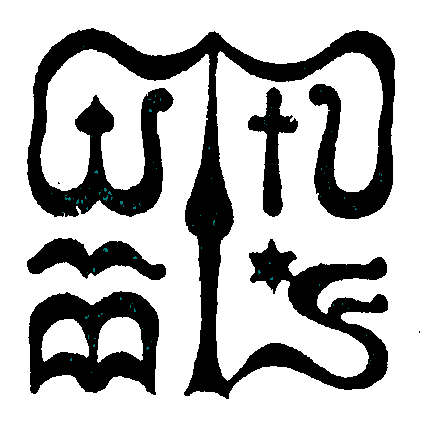 Wesley János Lelkészképző Főiskola Szociális munka szakTantárgy kódjaSMAV 251SMAV 251SMAV 251Tantárgy elnevezéseTársadalom-egészségügyTársadalom-egészségügyTársadalom-egészségügyTantárgy oktatójának neveDr. Bartusné Szabó EleonóraBeosztása, tudományos fokozataóraadó szaktanárTantárgy óraszámanappali tagozaton 2 tanóra/ hétlevelező tagozaton 12 tanóra/félévnappali tagozaton 2 tanóra/ hétlevelező tagozaton 12 tanóra/félévnappali tagozaton 2 tanóra/ hétlevelező tagozaton 12 tanóra/félévTanóra típusaelőadáselőadáselőadásMeghirdetési időszaktavaszi félévtavaszi félévtavaszi félévKreditszám3 kredit 3 kredit 3 kredit A tantárgy céljaA tantárgy a szociális munka szak hallgatók szakmai identitásának fejlődését segíti. Megismerik és megértik az egészségügy társadalomban elfoglalt helyét, az egészségügyi rendszerek működését. Olyan ismereteket, értékeket, alapelveket közvetít, amelyek megalapozzák a hallgatók szakmailag igényes magatartásának és tevékenységének kialakulását.A tantárgyi ismeretek birtokában a hallgató képes lesz:megérteni az egyén és a társadalom egészségi állapotát,felismerni az egészség-betegség társadalmi összefüggéseitértékelni a népbetegségek jelentőségét,értelmezni és elemezni az egyén és a társadalom egészségi állapotát,felhasználni a megismert demográfiai adatokat, szociometriai, epidemiológiai mérőszámokat,megérteni az egészségügyi rendszerek fejlődésének nemzetközi tapasztalataitA tantárgy a szociális munka szak hallgatók szakmai identitásának fejlődését segíti. Megismerik és megértik az egészségügy társadalomban elfoglalt helyét, az egészségügyi rendszerek működését. Olyan ismereteket, értékeket, alapelveket közvetít, amelyek megalapozzák a hallgatók szakmailag igényes magatartásának és tevékenységének kialakulását.A tantárgyi ismeretek birtokában a hallgató képes lesz:megérteni az egyén és a társadalom egészségi állapotát,felismerni az egészség-betegség társadalmi összefüggéseitértékelni a népbetegségek jelentőségét,értelmezni és elemezni az egyén és a társadalom egészségi állapotát,felhasználni a megismert demográfiai adatokat, szociometriai, epidemiológiai mérőszámokat,megérteni az egészségügyi rendszerek fejlődésének nemzetközi tapasztalataitA tantárgy a szociális munka szak hallgatók szakmai identitásának fejlődését segíti. Megismerik és megértik az egészségügy társadalomban elfoglalt helyét, az egészségügyi rendszerek működését. Olyan ismereteket, értékeket, alapelveket közvetít, amelyek megalapozzák a hallgatók szakmailag igényes magatartásának és tevékenységének kialakulását.A tantárgyi ismeretek birtokában a hallgató képes lesz:megérteni az egyén és a társadalom egészségi állapotát,felismerni az egészség-betegség társadalmi összefüggéseitértékelni a népbetegségek jelentőségét,értelmezni és elemezni az egyén és a társadalom egészségi állapotát,felhasználni a megismert demográfiai adatokat, szociometriai, epidemiológiai mérőszámokat,megérteni az egészségügyi rendszerek fejlődésének nemzetközi tapasztalataitSzükséges előtanulmányok, feltételezett tudásanyagElőtanulmányok nem szükségesek, de a tantárgy elsajátítása során jól hasznosítható az őszi félévben hallgatott egészségügyi alapismeretek tantárgy ismeretanyaga.Előtanulmányok nem szükségesek, de a tantárgy elsajátítása során jól hasznosítható az őszi félévben hallgatott egészségügyi alapismeretek tantárgy ismeretanyaga.Előtanulmányok nem szükségesek, de a tantárgy elsajátítása során jól hasznosítható az őszi félévben hallgatott egészségügyi alapismeretek tantárgy ismeretanyaga.Fejlesztendő kompetenciaterületektudásIsmeri és tudja a szakmai területéhez kapcsolódó egészségügyi tudományok fogalomkészletét:Ismeri és értelmezi az emberi szükségleteket.Ismeri és értelmezi az ember és környezete kapcsolatát az egészséges életmód elemeit és fontosságát.Ismeri és érti a szociális munka szerepét, lényegét, funkcióit, komplexitását, interdiszciplináris jellegét, kapcsolatrendszerét.Ismeri és átlátja a szociális és egészségügyi szervezetek működését, és azokban a szociális szakemberek szerepét, tevékenységének formáit, lehetőségeit.Ismeri más segítő szakmák kompetenciaköreit, felkészült a gyakorlat során felmerülő problémák felismerésére és az egészségügyi szakemberekkel való együttműködésére.képességeiKépes az emberi szükségletek felmérésére, azok kielégítésére.Képes az egyén és társadalom egészségügyi problémáinak felismerésére és a gyógyítás (therápia) elősegítésére.Felkészült a szakmai csapatmunkára, a társszakmák szakembereivel.attitűdjeÉrzékeny és nyitott a társadalom, szociális és egészségügyi problémákra.Nyitott az emberek megismerésére, empátiával viszonyul az egyénekhez, csoportokhoz és közösségekhez.Nyitott az új módszerekre, gyakorlati eredmények megismerésére, alkalmazására.Elfogadja és a gyakorlatban is megvalósítja az egészség megőrző szemléletet és életvitelt.autonómiája és felelőségeMunkáját minden körülmények között felelőséggel végzi.Autonóm módon képes szerepét felismerni a csapatmunkában.Felelőséget vállal a rábízott információkért, megtartja az orvosi titoktartási kötelezettséget.Kommunikációjáért mindenkor felelőséget vállal.Munkája során folyamatosan részt vesz szakmai képzéseken, továbbképzéseken.Tevékenységét kritikai gondolkodás és felelőségteljes munkavégzés jellemzi.tudásIsmeri és tudja a szakmai területéhez kapcsolódó egészségügyi tudományok fogalomkészletét:Ismeri és értelmezi az emberi szükségleteket.Ismeri és értelmezi az ember és környezete kapcsolatát az egészséges életmód elemeit és fontosságát.Ismeri és érti a szociális munka szerepét, lényegét, funkcióit, komplexitását, interdiszciplináris jellegét, kapcsolatrendszerét.Ismeri és átlátja a szociális és egészségügyi szervezetek működését, és azokban a szociális szakemberek szerepét, tevékenységének formáit, lehetőségeit.Ismeri más segítő szakmák kompetenciaköreit, felkészült a gyakorlat során felmerülő problémák felismerésére és az egészségügyi szakemberekkel való együttműködésére.képességeiKépes az emberi szükségletek felmérésére, azok kielégítésére.Képes az egyén és társadalom egészségügyi problémáinak felismerésére és a gyógyítás (therápia) elősegítésére.Felkészült a szakmai csapatmunkára, a társszakmák szakembereivel.attitűdjeÉrzékeny és nyitott a társadalom, szociális és egészségügyi problémákra.Nyitott az emberek megismerésére, empátiával viszonyul az egyénekhez, csoportokhoz és közösségekhez.Nyitott az új módszerekre, gyakorlati eredmények megismerésére, alkalmazására.Elfogadja és a gyakorlatban is megvalósítja az egészség megőrző szemléletet és életvitelt.autonómiája és felelőségeMunkáját minden körülmények között felelőséggel végzi.Autonóm módon képes szerepét felismerni a csapatmunkában.Felelőséget vállal a rábízott információkért, megtartja az orvosi titoktartási kötelezettséget.Kommunikációjáért mindenkor felelőséget vállal.Munkája során folyamatosan részt vesz szakmai képzéseken, továbbképzéseken.Tevékenységét kritikai gondolkodás és felelőségteljes munkavégzés jellemzi.tudásIsmeri és tudja a szakmai területéhez kapcsolódó egészségügyi tudományok fogalomkészletét:Ismeri és értelmezi az emberi szükségleteket.Ismeri és értelmezi az ember és környezete kapcsolatát az egészséges életmód elemeit és fontosságát.Ismeri és érti a szociális munka szerepét, lényegét, funkcióit, komplexitását, interdiszciplináris jellegét, kapcsolatrendszerét.Ismeri és átlátja a szociális és egészségügyi szervezetek működését, és azokban a szociális szakemberek szerepét, tevékenységének formáit, lehetőségeit.Ismeri más segítő szakmák kompetenciaköreit, felkészült a gyakorlat során felmerülő problémák felismerésére és az egészségügyi szakemberekkel való együttműködésére.képességeiKépes az emberi szükségletek felmérésére, azok kielégítésére.Képes az egyén és társadalom egészségügyi problémáinak felismerésére és a gyógyítás (therápia) elősegítésére.Felkészült a szakmai csapatmunkára, a társszakmák szakembereivel.attitűdjeÉrzékeny és nyitott a társadalom, szociális és egészségügyi problémákra.Nyitott az emberek megismerésére, empátiával viszonyul az egyénekhez, csoportokhoz és közösségekhez.Nyitott az új módszerekre, gyakorlati eredmények megismerésére, alkalmazására.Elfogadja és a gyakorlatban is megvalósítja az egészség megőrző szemléletet és életvitelt.autonómiája és felelőségeMunkáját minden körülmények között felelőséggel végzi.Autonóm módon képes szerepét felismerni a csapatmunkában.Felelőséget vállal a rábízott információkért, megtartja az orvosi titoktartási kötelezettséget.Kommunikációjáért mindenkor felelőséget vállal.Munkája során folyamatosan részt vesz szakmai képzéseken, továbbképzéseken.Tevékenységét kritikai gondolkodás és felelőségteljes munkavégzés jellemzi.Tantárgyi leírásA tantárgy témái:Egészségfogalmak. A magyar egészségügy szervezete. Betegségfogalom. A betegségek megelőzése. Egészségmegőrzés. A betegségek időbeli lefolyása. A betegségek terjedésének módjai.Az egészségi állapot és mérési módszerei: statisztikai módszerek, demográfiai módszerek, szociológiai módszerek. Az egészségi állapot társadalmi meghatározottsága, a betegségek gyakoriságát befolyásoló tényezők. Rizikófaktorok.Élettartam mutatók. Népesedéspolitika. Családtervezés.A népesség megoszlása kor, terület, nem, iskolázottság, foglalkozás szerint.Egészségügyi ellátás, gondozás, szűrővizsgálatok védőoltások. Anya-, csecsemő- és gyermekvédelem.A magyar lakosság egészségi állapota. A fertőző betegségek, a szív- és érrendszeri betegségek, az emésztőrendszeri betegségek, a daganatos megbetegedések epidemiológiája.Civil szervezetek és szerepük a lakosság egészségének megőrzésében.Az egészségügyi ellátás finanszírozása.A tantárgy témái:Egészségfogalmak. A magyar egészségügy szervezete. Betegségfogalom. A betegségek megelőzése. Egészségmegőrzés. A betegségek időbeli lefolyása. A betegségek terjedésének módjai.Az egészségi állapot és mérési módszerei: statisztikai módszerek, demográfiai módszerek, szociológiai módszerek. Az egészségi állapot társadalmi meghatározottsága, a betegségek gyakoriságát befolyásoló tényezők. Rizikófaktorok.Élettartam mutatók. Népesedéspolitika. Családtervezés.A népesség megoszlása kor, terület, nem, iskolázottság, foglalkozás szerint.Egészségügyi ellátás, gondozás, szűrővizsgálatok védőoltások. Anya-, csecsemő- és gyermekvédelem.A magyar lakosság egészségi állapota. A fertőző betegségek, a szív- és érrendszeri betegségek, az emésztőrendszeri betegségek, a daganatos megbetegedések epidemiológiája.Civil szervezetek és szerepük a lakosság egészségének megőrzésében.Az egészségügyi ellátás finanszírozása.A tantárgy témái:Egészségfogalmak. A magyar egészségügy szervezete. Betegségfogalom. A betegségek megelőzése. Egészségmegőrzés. A betegségek időbeli lefolyása. A betegségek terjedésének módjai.Az egészségi állapot és mérési módszerei: statisztikai módszerek, demográfiai módszerek, szociológiai módszerek. Az egészségi állapot társadalmi meghatározottsága, a betegségek gyakoriságát befolyásoló tényezők. Rizikófaktorok.Élettartam mutatók. Népesedéspolitika. Családtervezés.A népesség megoszlása kor, terület, nem, iskolázottság, foglalkozás szerint.Egészségügyi ellátás, gondozás, szűrővizsgálatok védőoltások. Anya-, csecsemő- és gyermekvédelem.A magyar lakosság egészségi állapota. A fertőző betegségek, a szív- és érrendszeri betegségek, az emésztőrendszeri betegségek, a daganatos megbetegedések epidemiológiája.Civil szervezetek és szerepük a lakosság egészségének megőrzésében.Az egészségügyi ellátás finanszírozása.Kötelező és ajánlott irodalomForgács Iván, Paksy András, Pauka Tibor (szerkesztők): NépegészségtanBalázsi: NépegészségtanForgács Iván, Paksy András, Pauka Tibor (szerkesztők): NépegészségtanBalázsi: NépegészségtanForgács Iván, Paksy András, Pauka Tibor (szerkesztők): NépegészségtanBalázsi: NépegészségtanIsmeretek ellenőrzésének módjaszóbeli vizsgaszóbeli vizsgaszóbeli vizsgaTantárgy tárgyi követelményeitanterem, írásvetítő, projektor, számítógéptanterem, írásvetítő, projektor, számítógéptanterem, írásvetítő, projektor, számítógép